NOTICE OF PUBLIC EVENT PERMIT APPLICATION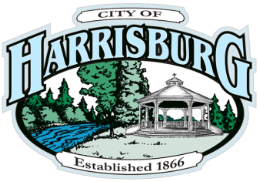                                    Public Comment RequestedCASE:  2023-03 Pacific Northwest Marathon – Fri, Sept 15 and Sat, Sept 16, 2023SITE LOCATIONThe event is being held at Harrisburg Middle School Bus Driveway, located at 201 S. 6th St on Friday, Sept 15 from 2:00-9:00pm, and on Saturday, Sept 16, from 5:00am to 4:00pm.  (Noise from 4:00pm – 7:00pm on Friday, and 9:00am – 2:00pm on Saturday.) Parking will be in the middle school area on Friday night, but on Saturday, runners and fans are being directed to the High School Parking Lot. REQUEST:The Pacific Northwest Marathon is a full marathon, that is a USATF qualifier for the Boston Marathon.  The Expo part of the event, on Friday night, along with the actual races on Saturday, will start at the middle school bus driveway at the middle school.  The Marathon starts at 7:00am, the Half Marathon starts at 8:00am, while both the 10K and 5K start at 9:00am.  The routes will use city streets, and then will segue to County Roads outside of town.  WHOM TO CONTACT FOR MORE INFORMATION:Michele Eldridge, City Administrator, at (541) 995-2200, or meldridge@ci.harrisburg.or.usLori Ross, City Recorder/Municipal Court Clerk, at 541-995-6655, or  lross@ci.harrisburg.or.us. Mailing Address: City of Harrisburg, PO Box 378, Harrisburg, OR 97446; Office Location: City Hall, 120 Smith StreetPUBLIC COMMENT PROCESSConditions of Approval are required for this event and are attached.  If you wish to comment on the proposal, you may provide written comment to the City Administrator. Comments must be received by Monday, September 4, 2023 at 5:00pm.DECISION:The City Administrator’s decision will be final unless appealed to the City Council. Appeals to the City Council must be submitted to the City Administrator, consistent with the provisions in HMC 9.52.120.DECISION-MAKING CRITERIA:The City Administrator will evaluate this request based on specific review criteria from the Harrisburg Municipal Code (HMC) Chapter 9.52.Citizens are encouraged to become familiar with the applications and applicable review criteria. All documents associated with the request may be reviewed at City Hall without charge; or, copies will be provided upon request at a charge. The Municipal Code is available at (http://www.codepublishing.com/or/harrisburg/). The City of Harrisburg does not discriminate against individuals with disabilities and is an Equal Opportunity Provider.THE CITY OF HARRISBURG ENCOURAGES YOU TO NOTIFY YOUR NEIGHBORS AND OTHER PERSONS YOU BELIEVE WOULD BE AFFECTED BY THIS EVENT. Post: August 14, 2023APPLICANTDavid Cragun on behalf of the Pacific NW Marathon LLCPO Box 25Swan Valley, ID 83449